MANDATORY: ALL THE INFORMATION ASKED IN THIS SECTION, A PHOTOCOPY OF YOUR PASSPORTHigher (university) educationWork experienceWTO training undertakenWhat is the objective that you would like to achieve by participating in this activity?Additional information about the activityOfficially nominates:Details of the official responsible for nominating this candidate:By signing this form, the Candidate and the Nominating Authority certify that all the given information is complete and correctTHIS COMPLETED FORM SHOULD BE SUBMITTED BY YOUR PERMANENT MISSION/EMBASSY,WITH A PDF COPY OF YOUR PASSPORT,TO THE FOLLOWING EMAIL ADDRESS ONLY, AT THE LATEST BY THE DEADLINE: 15 APRIL 2024logistics.unit@wto.org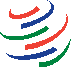 WTO APPLICATION FORMWorld Trade Organization (WTO) – Joint Vienna Institute (JVI)ADVANCED REGIONAL WORKSHOP ON TECHNICAL BARRIERS TO TRADE AGREEMENT FOR CENTRAL AND EASTERN EUROPE, CENTRAL ASIA AND CAUCASUS (CEECAC) COUNTRIESIn English Joint Vienna Institute (Vienna, AUSTRIA), from 16- 18 July 2024DEADLINE: 15 APRIL 2024  PART ITo be completed by the Applicant in ENGLISH (in CAPITAL LETTERS if handwritten)  Mr   MsSurnameGiven nameBirth date day/month/yearNationalityTitle/PositionMinistryCityCountryMobile phone n°Email addresses*When?Where?Title of qualificationBrief description of your current responsibilities On which date did you take up your current functions?What was your previous post?Have you successfully completed a WTO e-Learning course(s)?If so, which one (with dates)?Other WTO course(s) undertaken & datesBackground: Language skills: This activity will be conducted in English. PART IITo be completed by the Nominating AuthorityThe Nominating AuthorityName of candidateSurnameGiven NameTitle/PositionOrganization/EntityTelephoneEmail addressDate & signature (Candidate)Date, signature & STAMP (Nominating Authority)INCOMPLETE/ILLEGIBLE FORMS, OR FORMS NOT PRESENTED BY THE PERMANENT MISSION,OR PRESENTED BY THE PERMANENT MISSION AFTER THE DEADLINE, WILL NOT BE ACCEPTED